海洋王IW5510班用手摇发电强光搜索灯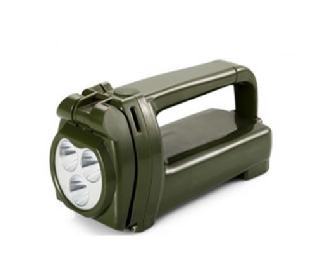 市场零售价格参考：1800元/套来源网址：www.hywss.cn 一.海洋王IW5510班用手摇发电强光搜索灯-适用场所：适用于单兵搜索照明、检修、巡检，各种急难救助、定点搜索、紧急事故处理、防洪抢险等工作使用。适用于冶金、厂电、网电等行业的巡查、设备检修等。二.海洋王IW5510班用手摇发电强光搜索灯-结构特性:采用高光效、长寿命的固态免维护LED光源，平均使用寿命长达100000小时；具有弱光、工作光、强光、频闪四种配光光设计，满足不同工作环境需求；具有手摇充电应急功能，满足灯具人工快速充电的临时需求；具有给手机电池充电的功能，满足手机应急充电的需求；灯头可调，结合灯具的磁力吸附功能，作为移动式台灯使用；外壳采用进口防弹胶材料，强度高，抗冲击性能好；大空间提手和大按钮设计，满足冬天穿戴棉手套时仍方便携带及操作灯具的需求；体积小，重量轻，可手持、吊挂等多种携带方式，同时配有磁座，使用方便；数码管电量显示，剩余电量一目了然。三.海洋王IW5510班用手摇发电强光搜索灯-技术参数：额定电压DC7.4V额定容量 6.6Ah额定功率 3X3W光源（LED）平均使用寿命100000h连续放电时间 8h(强光）16h(工作光) 40h（弱光）电池使用寿命1000（循环）外形尺寸210×75×100mm重量0.75kg外壳防护等级IP66使用方法：使用时，按压灯具手柄上方按钮，开启灯具。本灯具共有四档光，第一下弱光（单灯），第二下工作灯（双头），第三下强光（三灯），第四下频闪光，然后长按三秒关闭灯具。灯具尾部有电量显示器，开启灯具将显示剩余电量百分比。灯具尾部设置了USB充电口，可以为手机等数码产品充电。四.海洋王IW5510班用手摇发电强光搜索灯-适用场所：适用于单兵搜索照明、检修、巡检，各种急难救助、定点搜索、紧急事故处理、防洪抢险等工作使用。适用于冶金、厂电、网电等行业的巡查、设备检修等。五.海洋王IW5510班用手摇发电强光搜索灯-结构特性:采用高光效、长寿命的固态免维护LED光源，平均使用寿命长达100000小时；具有弱光、工作光、强光、频闪四种配光光设计，满足不同工作环境需求；具有手摇充电应急功能，满足灯具人工快速充电的临时需求；具有给手机电池充电的功能，满足手机应急充电的需求；灯头可调，结合灯具的磁力吸附功能，作为移动式台灯使用；外壳采用进口防弹胶材料，强度高，抗冲击性能好；大空间提手和大按钮设计，满足冬天穿戴棉手套时仍方便携带及操作灯具的需求；体积小，重量轻，可手持、吊挂等多种携带方式，同时配有磁座，使用方便；数码管电量显示，剩余电量一目了然。六.海洋王IW5510班用手摇发电强光搜索灯-品质保证:本产品严格按照ISO9001:2000国际质量管理体系标准进行质量控制,确保产品质量高于国家标准,完全达到设计要求,产品实行3年保用,光源保用一年。